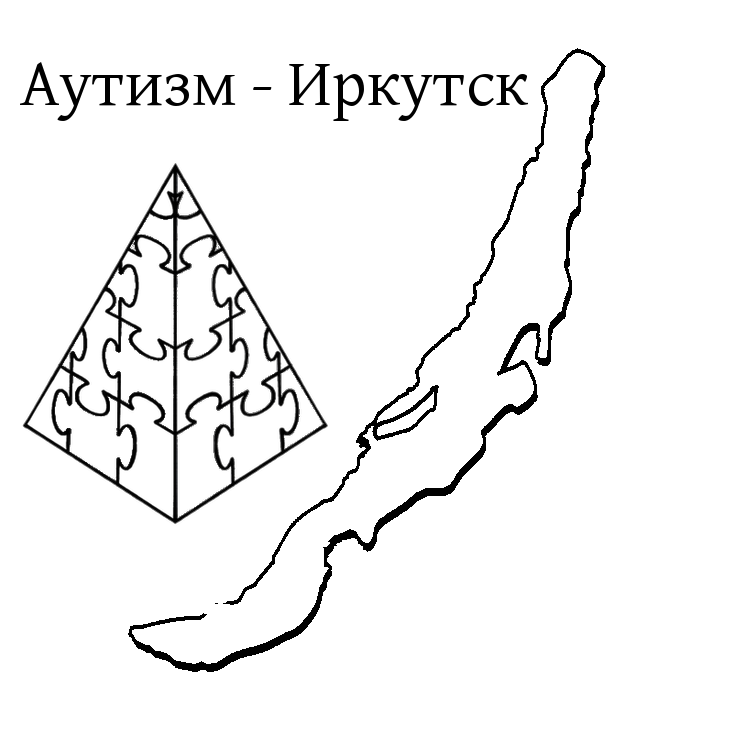 Пресс-релиз	06  июля   2016                                                                                                                                                                        Иркутская региональная общественная организация родителей детей с расстройствами аутистического спектра  «Аутизм – Иркутск» Фотовыставка  к  Дню семьи, любви и верности   «День со счастья начинается...»8 июля в России уже традиционно  отмечается  День семьи, любви и верности.К этому замечательному и доброму празднику Иркутская  региональная общественная организация родителей детей  с  расстройствами аутистического спектра  «Аутизм-Иркутск» провела  фотоконкурс.Фотовыставка «День со счастья  начинается...» 2016  – итог проведенного фотоконкурса, она  посвящена семьям, воспитывающим детей с расстройствами аутистического спектра (РАС). Это семьи, у которых можно поучиться любви, верности, терпению, настойчивости в борьбе  за своих детей.На представленных  фотографиях вы можете увидеть ребят из Иркутска, Владивостока и Саянска.Среди  снимков есть три фотографии наших друзей, участвовавших в конкурсе в рубрике «Наши друзья», и фото воспитанников центра «Особый мир».Фотовыставка – это социальный проект общественной организации «Аутизм-Иркутск», осуществленный  при поддержке МБУК «Гуманитарный центр  – библиотека имени семьи Полевых». Фотовыставка будет проходить с 7 июля по  1 сентября  2016 года в  Гуманитарном  центре – библиотеке имени семьи Полевых  по адресу г. Иркутск,  м-н Университетский, 70.Наша цель:  Поделиться радостными моментами жизни, успехами ребят. Если ребенок окружен  любовью и заботой  близких, аутизм – не приговор, и мы все можем постараться помочь  детям  с расстройствами аутистического  спектра  максимально возможно включиться в жизнь общества.Когда в два или в три годика вдруг уже очень явно оказывается, что с замечательным здоровым малышом абсолютно все «не так», как с его ровесниками, это  - не конец,  это только начало. Начало  работы, настоящей,  безусловной и деятельной любви родных. И только от родных зависит все, что будет дальше. Это зависит от упорства пап и мам, бабушек и дедушек  в поиске специалистов, методик, в постоянной работе с ребенком. Зависит от желания семьи просто жить. Потому что как бы тяжело ни было, ребенок с аутизмом – это просто ребенок, это радость и счастье. Иногда очень трудное, но счастье. День со счастья  начинается, когда родные рядом! Мы в этом уверены!Контакты:http://autism38.ru   autism38@bk.ru    Тел.:  91 94 83;  8 964 350 69 46;     Иркутск – 58, а/я 66